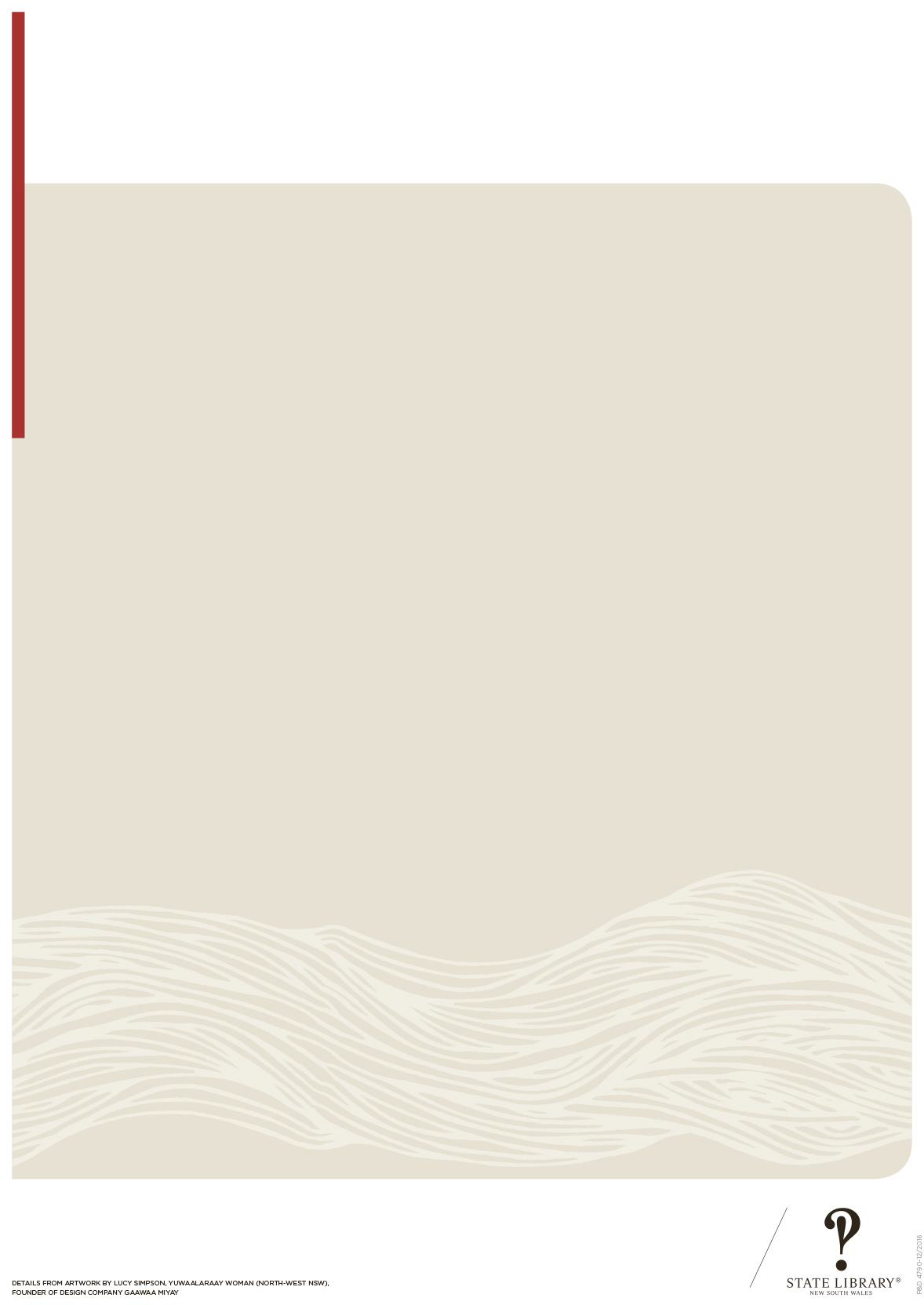 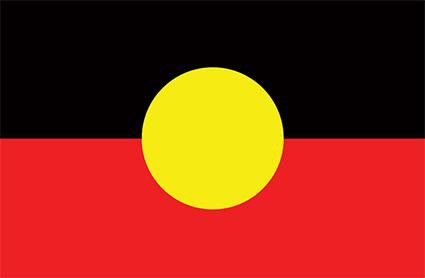 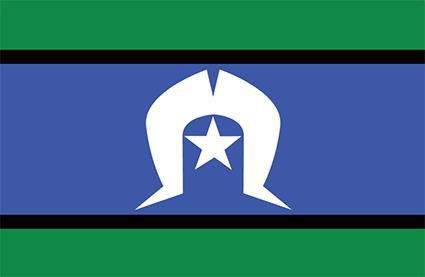 WelcomeWe acknowledge the traditional owners of Australia andwe welcome all Aboriginal and Torres Strait Islander people to our library.DETAIL FROM ARTWORK BY LUCY SIMPSON, YUWAALARAAY WOMAN (NORTH-WEST NSW),FOUNDER OF DESIGN COMPANY GAAWAA MIYAY